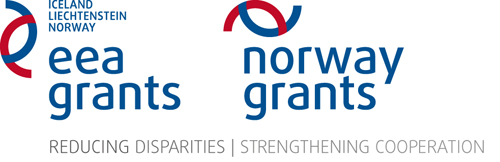 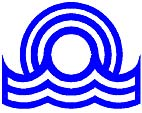 РАЗДЕЛ IXПРИЛОЖЕНИЯПриложение № 1Списък на документите и информацията, съдържащи се в офертата в открита процедура за възлагане на обществена поръчка с предмет: „Доставка на автономна измервателна система”     ПОДПИС и ПЕЧАТ:Приложение № 2ДОИНСТИТУТ ПО ОКЕАНОЛОГИЯ – БАН, ВарнаПРЕДСТАВЯНЕ НА УЧАСТНИКв открита процедура за възлагане на обществена поръчка с предмет: „Доставка на автономна измервателна система ”.Административни сведенияУВАЖАЕМИ ДАМИ И ГОСПОДА,	1. Заявяваме, че желаем да участваме в обявената от Вас открита процедура по ЗОП за възлагане на обществена поръчка с предмет: „Доставка на автономна измервателна система” като подаваме оферта при условията, обявени в документацията за участие и приети от нас.2. Задължаваме се да спазваме всички условия на възложителя, посочени в документацията за участие, които се отнасят до изпълнението на поръчката, в случай, че същата ни бъде възложена.3. Декларираме, че приемаме условията за изпълнение на обществената поръчка, заложени в приложения към документацията за участие проект на договор.  4. При изпълнението на обществената поръчка няма да ползваме/ще ползваме (относимото се подчертава) следните подизпълнители:1.......................................................................................................................................2.......................................................................................................................................3.......................................................................................................................................(наименование на подизпълнителя, ЕИК/ЕГН, вид на дейностите, които ще изпълнява, дял от стойността на обществената поръчка в %).     5. Приемаме срокът на валидността на нашата оферта да бъде 180 календарни дни, считано от крайния срок за подаване на оферти, определен в обявлението за обществена поръчка.      6. Неразделна част от настоящото представяне е декларацията по чл. 47, ал. 9 от Закона за обществените поръчки за обстоятелствата по чл. 47, ал.1, 2 и 5 от ЗОП, подписана от лицата, които представляват участника, съгласно документите за регистрация.Приложение № 3Д  Е  К  Л  А  Р  А  Ц  И  Япо чл. 47, ал. 9 от Закона за обществените поръчки (ЗОП) относно обстоятелствата по чл. 47, ал. 1, т. 1 (без буква „е”), т. 2, т. 3 и т. 4, ал. 2, т. 1, т. 2 (предложение първо), т. 2а (предложение първо), т. 4 и т. 5 и ал. 5, т. 1 и 2 от Закона за обществените поръчкиДолуподписаният/-ната/ __________________________________________________ЕГН ____________, лична карта № _________________, изд. на _______________г. от _________________, в качеството ми на ___________________________ (посочва се длъжността и качеството, в което лицето има право да представлява  и управлява - напр. изпълнителен директор, управител или др.) на ___________________ (посочва се наименованието на участника), с ЕИК _______________, със седалище и адрес на управление: ______________________ – участник в процедура за възлагане на обществена поръчка с предмет: „Доставка на автономна измервателна система”Д Е К Л А Р И Р А М, че:1. В качеството ми на лице по чл. 47, ал. 4 от ЗОП не съм осъждан с влязла в сила присъда/реабилитирани са (невярното се зачертава) за: а) престъпление против финансовата, данъчната или осигурителната система, включително изпиране на пари, по чл. 253 - 260 от Наказателния кодекс;б) подкуп по чл. 301 - 307 от Наказателния кодекс;в) участие в организирана престъпна група по чл. 321 и 321а от Наказателния кодекс;г) престъпление против собствеността по чл. 194 - 217 от Наказателния кодекс;д) престъпление против стопанството по чл. 219 - 252 от Наказателния кодекс.2. Представляваният от мен участник не е обявен в несъстоятелност.3. Представляваният от мен участник не се намира в производство по ликвидация, нито в подобна процедура, съгласно националните закони и подзаконови актове.4. Представляваният от мен участник (отбележете само едно обстоятелство, което се отнася до конкретния участник):а) няма задължения по смисъла на чл. 162, ал. 2, т. 1 от Данъчно-осигурителния процесуален кодекс към държавата и към община, установени с влязъл в сила акт на компетентен орган;б) има задължения по смисъла на чл. 162, ал. 2, т. 1 от Данъчно-осигурителния процесуален кодекс към държавата и към община, установени с влязъл в сила акт на компетентен орган, но за същите е допуснато разсрочване/отсрочване;в) няма задължения за данъци или вноски за социалното осигуряване съгласно законодателството на държавата, в която участникът е установен (при чуждестранни участници).5. В качеството ми на лице по чл. 47, ал. 4 от ЗОП не съм свързан по смисъла на § 1, т. 23а от Допълнителните разпоредби на ЗОП с възложителя или със служители на ръководна длъжност в неговата организация.6. Представляваният от мен участник не е сключил договор с лице по чл. 21 или 22 от Закона за предотвратяване и установяване на конфликт на интереси. 7. Представляваният от мен участник (вярното се отбелязва): а) не е в открито производство по несъстоятелност и не е сключил извънсъдебно споразумение с кредиторите си по смисъла на чл.740 от Търговския закон; б) не се намира в подобна на посочената в б. „а” процедура, съгласно националните си закони и подзаконови актове, включително когато неговата дейност е под разпореждане на съда (при чуждестранни участници); в) не е преустановил дейността си. 8. В качеството ми на лице по чл. 47, ал. 4 от ЗОП не съм лишен/лишена от право да упражнявам професия или дейност, свързана с предмета на поръчката, съгласно законодателството на държавата, в която е извършено нарушението. 9. Представляваният от мен участник не е виновен за неизпълнение на задължения по договор за обществена поръчка, доказано от възложителя с влязло в сила съдебно решение. 10. В качеството ми на лице по чл. 47, ал. 4 от ЗОП не съм осъждан в влязла в сила присъда/реабилитиран съм (невярното се зачертава) за: а) престъпление по чл. 136 от Наказателния кодекс, свързано със здравословните и безопасни условия на труд; б) престъпление по чл. 172 от Наказателния кодекс против трудовите права на работниците. 11. В качеството ми на лице по чл. 47, ал. 4 от ЗОП не съм осъждан с влязла в сила присъда за престъпление по чл. 313 от Наказателния кодекс във връзка с провеждане на процедури за възлагане на обществени поръчки.Известна ми е отговорността по чл.313 от НК за неверни данни. Задължавам се при промени на горепосочените обстоятелства да уведомя възложителя в 7-дневен срок от настъпването им.Публичните регистри (съгласно законодателството на държавата, в която участникът е установен), в които се съдържат посочените обстоятелства (по т. 1.-4, 7, 8 , 10 и 11) са: 1...............................................2...............................................3...............................................Компетентните органи (съгласно законодателството на държавата, в която участникът е установен), които са длъжни да предоставя информация за обстоятелствата по т.1-4, 7, 8, 10 и 11 служебно на възложителя, са: 1...............................................2...............................................3...............................................–––––––––––– Декларацията се подписва задължително от лицето или лицата, които представляват съответния участник според документите му за регистрация.                                                                                          Забележка: Изискванията на чл. 47, ал. 1, т. 1 и ал. 2, т. 2 (пред. първо), 4 и 5 ЗОП, се прилагат, както следва:1. при събирателно дружество - за лицата по чл. 84, ал. 1 и чл. 89, ал. 1 от Търговския закон;2. при командитно дружество - за лицата по чл. 105 от Търговския закон, без ограничено отговорните съдружници;3. при дружество с ограничена отговорност - за лицата по чл. 141, ал. 2 от Търговския закон, а при еднолично дружество с ограничена отговорност - за лицата по чл. 147, ал. 1 от Търговския закон;4. при акционерно дружество - за овластените лица по чл. 235, ал. 2 от Търговския закон, а при липса на овластяване - за лицата по чл. 235, ал. 1 от Търговския закон;5. при командитно дружество с акции - за лицата по чл. 244, ал. 4 от Търговския закон;6. при едноличен търговец - за физическото лице - търговец;7. във всички останали случаи, включително за чуждестранните лица - за лицата, които представляват участника;8. в случаите по т. 1 - 7 - и за прокуристите, когато има такива; когато чуждестранно лице има повече от един прокурист, декларацията се подава само от прокуриста, в чиято представителна власт е включена територията на Република България.Приложение № 4ТЕХНИЧЕСКО ПРЕДЛОЖЕНИЕ УВАЖАЕМИ ДАМИ И ГОСПОДА,С настоящото представяме нашето техническо предложение за обявената от Вас открита процедура за обществена поръчка с предмет: „Доставка на автономна измервателна система”.Гарантираме, че сме в състояние да изпълним качествено поръчката в пълно съответствие с горепосоченото предложение, изискванията на Възложителя и представения проект на договор.При условие, че бъдем избрани за изпълнители на предмета на обществената поръчка, ние се ангажираме да представим гаранция за изпълнение в размер на 5 % от стойността на договора, без включен ДДС, със срок на валидност най–малко 30 (тридесет) дни след срока за изпълнение на договора, включително и срока за обезпечаване на гаранционното поддържане.Ние предлагаме следните срокове за изпълнение на предмета на поръчката:Срок за доставка на автономна система за измерване на подводния шум -...................../........................./ календарни дни, считано от датата на подписване на договор за изпълнение на поръчката.Срокът за изпълнение на предмета на поръчката следва да бъде до 120 календарни дни, считано от датата на подписване на договор за изпълнение на поръчката.Гаранционен срок за предлаганото оборудване ……………. (……………………………………..) календарни месеца. Забележка: Системата за измерване на подводния шум трябва да има минимален срок на търговска гаранция 12 (дванадесет) календарни месеца и максимален 60 (шестдесет) календарни месеца, считано от датата на подписване на двустранния приемо-предавателен протокол. В случай, че участник представи предложение, гаранционният срок да бъде по-голям от 60 (шестдесет) и бъде определен за изпълнител, в договора за обществена поръчка той ще бъде задължен с реалния по-дълъг предложен от него гаранционен срок.Доставката ще бъде съгласувана с Възложителя и ще се изпълнява в обем и съдържание, съгласно Техническата спецификация.Предложеното от нас оборудване по предмета на обществената поръчка е подробно описано в Приложение № 4.2. към настоящото Техническо предложение.Забележка: Участникът следва да представи попълнено Приложение № 4.2. към техническото предложение, в което изчерпателно да опише техническите параметри на предлаганата от него автономна измервателна система. Предложеното оборудване следва да покрива минималните технически характеристики заложени от Възложителя в техническата спецификация, неразделна част от документацията за участие.	Ще отстранявам гаранционните неизправности до 5 (пет) работни дни, когато не се изисква подмяна на резервни части или софтуер и когато технологията на отстраняване на проблема не налага намеса на производителя. При смяна на части или софтуер, ако те са в наличност, ще отстранявам гаранционните неизправности в рамките на 10 (десет) работни дни. При отсъствие на необходимите резервни части на склад или софтуер в разполагаемата ми база данни, горният срок се увеличава със срока на доставка на резервните части или софтуер.     	В случаите, когато технологията на отстраняване на проблема изисква произнасяне или намеса на производителя, срокът е 5 (пет) работни дни от датата на получаване на неговите инструкции (намеса, ако не се налага доставяне на части или софтуер).Настоящото техническо предложение е валидно за период от 180 (сто и осемдесет) календарни дни от датата, определена за краен срок за получаване на оферти, съгласно обявлението/решението за промяна за обществената поръчка и ще остане обвързващо за нас.Прилагам: …………….ВАЖНО! Ако е приложимо, към настоящото техническо предложение се прилага декларация за конфиденциалност по чл. 33, ал. 4 от ЗОП.                             ПОДПИС и ПЕЧАТ:Приложение № 4.2Към техническо предложение за възлагане на обществена поръчка с предмет: „Доставка на автономна измервателна система”Дата: ______________ 2015 г. 		                        Подпис: _________________	Приложение № 5ДОИНСТИТУТ ПО ОКЕАНОЛОГИЯ, БЪЛГАРСКА АКАДЕМИЯ НА НАУКИТЕЦЕНОВО ПРЕДЛОЖЕНИЕза изпълнение на обществена поръчка с предмет: „Доставка на автономна измервателна система”УВАЖАЕМИ ГОСПОЖИ И ГОСПОДА,С настоящото, Ви представяме нашата ценова оферта за участие в обявената от Вас обществена поръчка с предмет: „Доставка на автономна измервателна система”.Поемаме ангажимент да изпълним предмета на поръчката в съответствие с изискванията Ви, заложени в Техническата спецификация на настоящата поръчка.За изпълнение на договора за доставка, така както е определен обхвата й в Техническата спецификация на настоящата поръчка, предлагаме:следната цена без ДДС: ………………….…..….. (………………..…….....……………) лева.Гарантираме, че при така предложените от нас условия, в нашата цена на договора за доставка сме включили всички разходи, свързани с качественото изпълнение на поръчката в описания вид и обхват.Приемаме предложената от Вас схема на плащанията по настоящата поръчка, а именно заплащането да се извършва както следва: -          еднократно плащане в размер на 100 % (сто процента) от предложената от нас цена на договора, след подписване на приемо-предавателен протокол между страните за доставката.Приемаме да се считаме обвързани от задълженията и условията, поети с офертата ни до изтичане на 180 (сто и осемдесет) календарни дни, считано от датата посочена за краен срок за получаване на офертите.Гарантираме, че сме в състояние да изпълним качествено поръчката в пълно съответствие с гореописаната оферта.                             ПОДПИС и ПЕЧАТ:Приложение № 6Д  Е К Л А Р А Ц И ЯЗА ПРИЕМАНЕ НА УСЛОВИЯТА В ПРОЕКТА НА ДОГОВОРАДолуподписаният/-ната/  ______________________________________________, ЕГН ____________, лична карта № _______________, изд. на ___________ г. от ________________, в качеството ми на _________________ (посочва се длъжността и качеството, в което лицето има право да представлява  и управлява - напр. изпълнителен директор, управител или др.) на ___________________ (посочва се наименованието на участника), с ЕИК __________________, със седалище и адрес на управление: _____________________________________ – участник в процедура за възлагане на обществена поръчка с предмет: „Доставка на автономна измервателна система”ДЕКЛАРИРАМ, ЧЕ:Приемам всички условия в проекта на договор за изпълнение на настоящата обществена поръчка.Известна ми е отговорността по чл. 313 от Наказателния кодекс за посочване на неверни данни.Дата: ______________ 2015 г. 		        Декларатор: _________________									Приложение № 7 Д Е К Л А Р А Ц И ЯПо чл. 3, т. 8 от Закона за икономическите и финансовите отношения с дружествата, регистрирани в юрисдикции с преференциален данъчен режим, свързаните с тях лица и техните действителни собственици от участник/ подизпълнителДолуподписаният/-ната/ _______________________________________________ЕГН ______________, лична карта № _____________, изд. на ______________ г. от __________________, в качеството ми на _____________________ (посочва се длъжността и качеството, в което лицето има право да представлява  и управлява - напр. изпълнителен директор, управител или др.) на ____________________ (посочва се наименованието на участника), с ЕИК _____________________________, със седалище и адрес на управление: _________________________ – участник в процедура за възлагане на обществена поръчка с предмет: „Доставка на автономна измервателна система”Д Е К Л А Р И Р А М, че:Представляваното от мен дружество не е регистрирано/е регистрирано в юрисдикция с преференциален данъчен режим.Представляваното от мен дружество не е свързано/е свързано с лица, регистрирани в юрисдикции с преференциален данъчен режим.Известно ми е, че за неверни данни нося наказателна отговорност по чл. 313 от Наказателния кодекс.Дата: ____________ 2015 г.                                             Декларатор: _____________Забележка: В зависимост от правно-организационната форма на участниците, декларацията се представя от едно от лицата, посочени в чл. 47, ал. 4 от Закона за обществените поръчки.Невярното се зачертава.Приложение № 8 Д Е К Л А Р А Ц И ЯПо чл. 4 от Закона за икономическите и финансовите отношения с дружествата, регистрирани в юрисдикции с преференциален данъчен режим, свързаните с тях лица и техните действителни собственици от участник/подизпълнителДолуподписаният/-ната/ _______________________________________________ЕГН ______________, лична карта № _____________, изд. на ______________ г. от __________________, в качеството ми на _____________________ (посочва се длъжността и качеството, в което лицето има право да представлява  и управлява - напр. изпълнителен директор, управител или др.) на ____________________ (посочва се наименованието на участника), с ЕИК _____________________________, със седалище и адрес на управление: _________________________ – участник в процедура за възлагане на обществена поръчка с предмет: „Доставка на автономна измервателна система”Д Е К Л А Р И Р А М, че:Представляваното от мен дружество  е регистрирано в юрисдикция с преференциален данъчен режим, а именно: ……………………………………………….. .Представляваното от мен дружество попада в изключението на чл. 4, т.  ….., Закона за икономическите и финансовите отношения с дружествата, регистрирани в юрисдикции с преференциален данъчен режим, свързаните с тях лица и техните действителни собственици.Известно ми е, че за неверни данни нося наказателна отговорност по чл. 313 от Наказателния кодекс.Дата: _________ 2015 г.                                             Декларатор: _______________Забележка: В зависимост от правно-организационната форма на участниците, декларацията се представя от едно от лицата, посочени в чл. 47, ал. 4 от Закона за обществените поръчки.Посочва се съответната точка от чл. 4 от Закона за икономическите и финансовите отношения с дружествата, регистрирани в юрисдикции с преференциален данъчен режим, свързаните с тях лица и техните действителни собственици.Изключенията по чл. 4 от Закона за икономическите и финансовите отношения с дружествата, регистрирани в юрисдикции с преференциален данъчен режим, свързаните с тях лица и техните действителни собственици са: 1. акциите на дружеството, в което пряко или косвено участва дружество, регистрирано в юрисдикция с преференциален данъчен режим, се търгуват на регулиран пазар в държава – членка на Европейския съюз, или в друга държава – страна по Споразумението за Европейското икономическо пространство, или на пазар, включен в списъка по 8, Закона за публичното предлагане на ценни книжа или Закона за дейността на колективните инвестиционни схеми и на други предприятия за колективно инвестиране, и действителните собственици – физически лица, са обявени по реда на съответния специален закон;2. дружеството, регистрирано в юрисдикция с преференциален данъчен режим, е част от икономическа група, чието дружество майка е местно лице за данъчни цели на държава, с която Република България има влязла в сила спогодба за избягване на двойното данъчно облагане или влязло в сила споразумение за обмен на информация;3. дружеството, регистрирано в юрисдикция с преференциален данъчен режим, е част от икономическа група, чието дружество майка или дъщерно дружество е българско местно лице и неговите действителни собственици – физически лица, са известни или се търгува на регулиран пазар в държава – членка на Европейския съюз, или в друга държава – страна по Споразумението за Европейското икономическо пространство;4. дружеството, в което пряко или косвено участва дружество, регистрирано в юрисдикция с преференциален данъчен режим, е издател на периодични печатни произведения и е представило информация за действителните собственици – физически лица, по реда на Закона за задължителното депозиране на печатни и други произведения.Приложение № 9Д Е К Л А Р А Ц И Я за участието на подизпълнители по чл. 56, ал. 1, т. 8 от Закона за обществени поръчкиДолуподписаният/-ната/ _______________________________________________ЕГН ______________, лична карта № _____________, изд. на ______________ г. от __________________, в качеството ми на _____________________ (посочва се длъжността и качеството, в което лицето има право да представлява  и управлява - напр. изпълнителен директор, управител или др.) на ____________________ (посочва се наименованието на участника), с ЕИК _____________________________, със седалище и адрес на управление: _________________________ – участник в процедура за възлагане на обществена поръчка с предмет: „Доставка на автономна измервателна система”Д Е К Л А Р И Р А М, че:Участникът ______________________________________ (посочете фирмата на участника), когото представлявам:1. при изпълнението на горецитираната обществена поръчка няма да използва/ще използва подизпълнители; 2. подизпълнител/и ще бъде/бъдат ...................................................................(изписват се наименованията на фирмите/лицата подизпълнители), които са запознати с предмета на поръчката и са дали съгласието си за участие в процедурата;3. видовете работи от предмета на поръчката, които ще се предложат на подизпълнител/и .......................................... и съответстващият на тези работи дял в проценти от стойността на обществената поръчка е ......... %, в т.ч. участието на подизпълнител: 1 ......................................... (изписва се името на първия подизпълнител) ще извърши следните видове работи от предмета на поръчката и съответстващият на тези работи дял в проценти от стойността на обществената поръчка е ......... %2 .................................................. (изписва се името на втория подизпълнител) ще извърши следните видове работи от предмета на поръчката и съответстващият на тези работи дял в проценти от стойността на обществената поръчка е ......... % …. (и така нататък за всички подизпълнители).Известна ми е отговорността по чл. 313 от Наказателния кодекс за посочване на неверни данни.Дата: _________ 2015 г.                                             Декларатор: _____________* Настоящата декларация се попълва задължително от управляващия участника по регистрация. Приложение № 10Д Е К Л А Р А Ц И Я за съгласие за участие като подизпълнителДолуподписаният/-ната/ _______________________________________________ЕГН ______________, лична карта № _____________, изд. на ______________ г. от __________________, в качеството ми на _____________________ (посочва се длъжността и качеството, в което лицето има право да представлява  и управлява - напр. изпълнителен директор, управител или др.) на ____________________ (посочва се наименованието на участника), с ЕИК _____________________________, със седалище и адрес на управление: _________________________ – участник в процедура за възлагане на обществена поръчка с предмет: „Доставка на автономна измервателна система”Д Е К Л А Р И Р А М:Ние, _______________________________________________________________			(посочете лицето, което представлявате)	сме съгласни да участваме като подизпълнител на ______________________________			(посочете участника, на който сте подизпълнител)при изпълнение на горепосочената поръчка.Дейностите, които ще изпълняваме като подизпълнител са: __________________________________________________________________________________________________________________________________________________________________________________________________________________________________(избройте  дейностите, които ще бъдат изпълнени от Вас като подизпълнител)Запознати сме с разпоредбата на чл. 55, ал. 5 от Закона за обществените поръчки, че заявявайки желанието си да бъдем подизпълнител в офертата на посочения по-горе участник, нямаме право да се явим като участник в горепосочената процедура и да представим самостоятелна оферта.Известна ми е отговорността по чл. 313 от Наказателния кодекс за посочване на неверни данни.Дата: _________ 2015 г.                                             Декларатор: _____________* Настоящата декларация се попълва задължително от управляващия подизпълнителя по регистрация. 										Приложение № 11СПИСЪК НА ДОСТАВКИТЕ, ИЗПЪЛНЕНИ ПРЕЗ ПОСЛЕДНИТЕ 3 /ТРИ/ ГОДИНИ, СЧИТАНО ОТ ДАТАТА НА ПОДАВАНЕ НА ОФЕРТА, КОИТО СА ЕДНАКВИ ИЛИ СХОДНИ С ПРЕДМЕТА НА ПОРЪЧКАТА, С ПОСОЧВАНЕ НА ДАТИТЕ И ПОЛУЧАТЕЛИТЕДолуподписаният/-ната/ _______________________________________________ЕГН ______________, лична карта № _____________, изд. на ______________ г. от __________________, в качеството ми на _____________________ (посочва се длъжността и качеството, в което лицето има право да представлява  и управлява - напр. изпълнителен директор, управител или др.) на ____________________ (посочва се наименованието на участника), с ЕИК _____________________________, със седалище и адрес на управление: _________________________ – участник в процедура за възлагане на обществена поръчка с предмет: „Доставка на автономна измервателна система”Д Е К Л А Р И Р А М, че:Представляваният от мен участник е изпълнил през последните 3 (три) години, считано от датата на подаване на оферта, следните доставки, които са еднакви или сходни с предмета на обществената поръчка, а именно: Опис на доказателствата за извършената доставка, приложени към настоящия списък:1...........................................................................................................................................2...........................................................................................................................................3...........................................................................................................................................Известна ми е отговорността по чл. 313 от Наказателния кодекс за посочване на неверни данни.Дата: __________ 2015 г.                                             Декларатор: _______________ЗАБЕЛЕЖКА: Ако офертата се подава от обединение/консорциум, което не е ЮЛ, данните, посочени в таблицата се представят съгласно условията на чл. 56, ал. 3, т. 2 от ЗОП.     Приложение № 12ДЕКЛАРАЦИЯ- СПИСЪК НА ЕКИПА ОТ ТЕХНИЧЕСКИ ЛИЦА, КОИТО УЧАСТНИКЪТ ЩЕ ИЗПОЛЗВА ЗА ИЗПЪЛНЕНИЕ НА ОБЩЕСТВЕНАТА ПОРЪЧКАДолуподписаният/-ната/  ................................................................................................................................................ЕГН...................., лична карта №........................., изд. на .....................г. от .................................., в качеството ми на .................................................................... (посочва се длъжността и качеството, в което лицето има право да представлява  и управлява - напр. изпълнителен директор, управител или др.) на…………………….(посочва се наименованието на участника), с ЕИК …………, със седалище и адрес на управление: ............................................................................ – участник в процедура за възлагане на обществена поръчка с предмет: „Доставка на автономна измервателна система”Д Е К Л А Р И Р А М, че1. При изпълнението на поръчката ще ползваме следните технически лица:През целия период на изпълнение на обществената поръчка, ако същата ни бъде възложена, ще осигурим участие на посочените по- горе служители.Известна ми е отговорността по чл. 313 от Наказателния кодекс за посочване на неверни данни.Дата:....................201.. г.             			 Декларатор: ................................             		Приложение № 13ДЕКЛАРАЦИЯ по чл. 51а от ЗОП за ангажираност на техническо лицеПодписаният/ата……………………………………………………................(трите имена).........................................................................................................................................(данни по документ за самоличност)в качеството ми на техническо лице в офертата на 	……………......... (наименование  на участника)ДЕКЛАРИРАМ:   	1. На разположение съм да поема работата по обществена поръчка с предмет: „Доставка на автономна измервателна система”.  2. Задължавам се да работя в съответствие с предложението на участника за качественото изпълнение на обществената поръчка. 	3. Заявените по отношение на мен данни и информация в представената от участника Декларация- списък – Приложение № 12 са верни.	4. Разбирам, че всяко невярно изявление от моя страна, може да доведе до отстраняване на участника от процедурата.5. Задължавам се да не разпространявам по никакъв повод и под никакъв предлог данните, свързани с обществената поръчка, станали ми известни във връзка с моето участие в процедурата.Известна ми е отговорността по  Наказателния кодекс за посочване на неверни данни.  Дата: 		              Декларатор:Забележка: Декларацията се попълва от всяко техническо лице, посочен в Приложение № 12, поотделно.Декларацията се попълва и представя от технически лица, посочени от участника в декларацията-списък, които не са служители на участника.										Приложение № 14ДЕКЛАРАЦИЯза липса на свързаност с друг участник в съответствие с чл. 55, ал. 7 ЗОП, както и за липса на обстоятелство по чл. 8, ал. 8, т. 2 ЗОПДолуподписаният/-ната/ _______________________________________________ЕГН ______________, лична карта № _____________, изд. на ______________ г. от __________________, в качеството ми на _____________________ (посочва се длъжността и качеството, в което лицето има право да представлява  и управлява - напр. изпълнителен директор, управител или др.) на ____________________ (посочва се наименованието на участника), с ЕИК _____________________________, със седалище и адрес на управление: _________________________ – участник в процедура за възлагане на обществена поръчка с предмет: „Доставка на автономна измервателна система”Д Е К Л А Р И Р А М, че:1. Представляваният от мен участник не е свързано лице (по смисъла на § 1, т. 23а от Допълнителните разпоредби на ЗОП) или свързано предприятие (по смисъла на § 1, т. 24 от Допълнителните разпоредби на ЗОП) с друг участник в настоящата процедура.2. За представлявания от мен участник е са налице обстоятелствата по чл. 8, ал. 8, т. 2 от ЗОП по отношение на настоящата процедура за възлагане на обществена поръчка. Известна ми е отговорността по чл. 313 от Наказателния кодекс за посочване на неверни данни.Дата: _________ 2015 г.                                             Декларатор: _____________Забележка: „Свързани лица” по смисъла на § 1, т. 23а от допълнителната разпоредба на Закона за обществените поръчки са:а) роднини по права линия без ограничение;б) роднини по съребрена линия до четвърта степен включително;в) роднини по сватовство – до втора степен включително;г) съпрузи или лица, които се намират във фактическо съжителство;д) съдружници;е) лицата, едното от които участва в управлението на дружеството на другото;ж) дружество и лице, което притежава повече от 5 на сто от дяловете или акциите, издадени с право на глас в дружеството.Не са свързани лица дружество, чийто капитал е 100 (сто) на сто държавна или общинска собственост, и лице, което упражнява правата на държавата, съответно на общината в това дружество.„Свързано предприятие” по смисъла на § 1, т. 24 от допълнителната разпоредба на Закона за обществените поръчки е предприятие:а) което съставя консолидиран финансов отчет с възложител, илиб) върху което възложителят може да упражнява пряко или непряко доминиращо влияние, илив) което може да упражнява доминиращо влияние върху възложител по чл. 7, т. 5 или 6 ЗОП, илиг) което заедно с възложител по чл. 7 ЗОП е обект на доминиращото влияние на друго предприятие.Приложение № 15Приложение № 16 ДЕКЛАРАЦИЯза липсата на обстоятелствата по чл. 106, пар. 1, чл. 107 и чл. 109, пар. 1, буква „а” и „б“ от Регламент (ЕО, Евратом) № 966/2012 на Европейския парламент и Съвета на Европа, относно финансовите правила, приложими за общия бюджет на Съюза Долуподписаният/-ната/ _______________________________________________ЕГН ______________, лична карта № _____________, изд. на ______________ г. от __________________, в качеството ми на _____________________ (посочва се длъжността и качеството, в което лицето има право да представлява  и управлява - напр. изпълнителен директор, управител или др.) на ____________________ (посочва се наименованието на участника), с ЕИК _____________________________, със седалище и адрес на управление: _________________________ – участник в процедура за възлагане на обществена поръчка с предмет: „Доставка на автономна измервателна система”ДЕКЛАРИРАМ СЛЕДНОТО:1. По отношение на мен и представлявания от мен участник не са налице обстоятелствата, предвидени в чл. 106, пар. 1 от Регламент (ЕО, Евратом) № 966/2012 на Европейския парламент и Съвета на Европа, относно финансовите правила, приложими за общия бюджет на Съюза.2. По отношение на мен и представлявания от мен участник не са налице обстоятелствата, предвидени в чл. 107 от Регламент (ЕО, Евратом) № 966/2012 на Европейския парламент и Съвета на Европа, относно финансовите правила, приложими за общия бюджет на Съюза.3. По отношение на представлявания от мен участник не са налице обстоятелствата, предвидени в чл. 109, пар. 1, букви „а“ и „б“ от Регламент (ЕО, Евратом) № 966/2012 на Европейския парламент и Съвета на Европа, относно финансовите правила, приложими за общия бюджет на Съюза.Известна ми е отговорността по чл. 313 от Наказателния кодекс за посочване на неверни данни.Дата:  ___________ 2015 г.                                           Декларатор: ______________Приложение № 17 ДЕКЛАРАЦИЯза липса на обстоятелства съгласно „Общите насоки за избягване на конфликт на интереси“ по смисъла на чл. 57 от Регламент 966/2012 на Европейския парламент и на Съвета на Европа, относно финансовите правила, приложими за общия бюджет на СъюзаДолуподписаният/-ната/ ............................................................................................................ЕГН...................., лична карта №........................., изд. на .....................г. от .................................., в качеството ми на .................................................................... (посочва се длъжността и качеството, в което лицето има право да представлява  и управлява - напр. изпълнителен директор, управител или др.) на…………………….(посочва се наименованието на участника), с ЕИК …………, със седалище и адрес на управление: ............................................................................ – участник в процедура за възлагане на обществена поръчка с предмет: „Доставка на автономна измервателна система”ДЕКЛАРИРАМ, ЧЕ:По отношение на мен и представлявания от мен участник не са налице обстоятелствата съгласно „Общите насоки за избягване на конфликт на интереси“ по смисъла на чл. 57 от Регламент 966/2012 на Европейския парламент и на Съвета на Европа, относно финансовите правила, приложими за общия бюджет на Съюза. * Декларацията се попълва от представляващия участника, а при участник обединение и от всеки от членовете на обединението.Дата:....................201.. г.                                             Декларатор: ................................Приложение № 18Проект !Д О Г О В О РДнес,	……..        2015 г. в гр. Варна, между:ИНСТИТУТ ПО ОКЕАНОЛОГИЯ — БЪЛГАРСКА АКАДЕМИЯ НА НАУКИТЕ (ИО-БАН), с адрес: гр. Варна, ул. „Първи май” № 40, ЕИК по БУЛСТАТ: ВG000080612, представляван от проф. д-р инж. Атанас Палазов, Директор на ИО - БАН, наричан за краткост в договора „ВЪЗЛОЖИТЕЛ“, от една страна,и 	..................................................................	, ЕИК …………..	, със   седалище и адрес на управление 	.....................................................................,  представлявано от ………………………………………., ЕГН ………………………, в качеството му на ………………………., от друга страна като Изпълнител, на основание чл. 41, ал. 1 от ЗОП, във връзка с проведената открита процедура за възлагане на обществена поръчка с предмет: „Доставка на автономна измервателна система”, с уникален номер в Регистъра на обществените поръчки ………………. и Решение № ………………. на ВЪЗЛОЖИТЕЛЯ за определяне на ИЗПЪЛНИТЕЛ, се сключи настоящият договор, с който страните по него се споразумяха за следното:І. ПРЕДМЕТ НА ДОГОВОРАЧл. 1. Възложителят възлага, а Изпълнителят приема да изпълни срещу възнаграждение доставка на Автономна система за измерване на подводния шум по поръчка с предмет: „Доставка на автономна измервателна система”, за нуждите на изпълнение на проект Д 34-11/31.03.2015 г. „Инструменти за оценка на отпадъците, еутрофикацията и шумовите смущения в морските води (MARLEN)”, по програма BG 02: ”Интегрирано управление на морските и вътрешни води”, съфинансирана от Финансовия механизъм на Европейското икономическо пространство (ФМ на ЕИП) 2009-2014.ІІ. СРОК НА ДОГОВОРАЧл. 2. (1) Настоящият договор влиза в сила от датата на неговото сключване.(2) ИЗПЪЛНИТЕЛЯТ се задължава да извърши дейността, посочена в чл.1 по – горе, в срок не повече от ................. /.................../ календарни дни, считано от датата на сключване на настоящия договор.(3) Гаранционният срок за системата за измерване на подводния шум е …… (………………..) месеца, считано от подписване на приемо-предавателен протокол между страните за доставката в съответствие с раздел VI. (4) Промяна в сроковете на договора се допуска по изключение при условията на чл. 43 от ЗОП.ЦЕНА НА ДОГОВОРАЧл. 3. (1) За изпълнение на ПРЕДМЕТА по чл. 1 от настоящия договор, ВЪЗЛОЖИТЕЛЯТ се задължава да заплати на ИЗПЪЛНИТЕЛЯ, цена в размер на _________ /__________/ лв. без ДДС или _________ /__________/ лв. с ДДС.(2) Тази цена не подлежи на изменение, освен в случаите, предвидени в чл. 43, ал. 2 от Закона за обществените поръчки.(3) Цената включва всички необходими разходи на Изпълнителя за изпълнението на предмета на договора.(4) Финансирането на изпълнението на договора се осъществява по проект: „Инструменти за оценка на отпадъците, еутрофикацията и шумовите смущения в морските води (MARLEN)”, по програма BG 02: ”Интегрирано управление на морските и вътрешни води”, съфинансирана от Финансовия механизъм на Европейското икономическо пространство (ФМ на ЕИП) 2009-2014.НАЧИН НА ПЛАЩАНЕЧл. 4. (1) Плащането се извършват в лева (BGN) с ДДС, след издадена от Изпълнителя и одобрена от Възложителя фактура.(2) Фактурата по ал.1 задължително съдържа следния текст: „Разходът се извършва по проект „Инструменти за оценка на отпадъците, еутрофикацията и шумовите смущения в морските води (MARLEN)”, Договор за безвъзмездна финансова помощ с референтен № Д 34-11/31.03.2015 г., финансиран по програма BG02 "Интегрирано управление на морските и вътрешни води", съ-финансиран от Финансовия механизъм на Европейското икономическо пространство (ФМ на ЕИП). Бенефициент - Институт по океанология, Българска академия на науките.“Чл. 5. Плащането се извършва с платежно нареждане по следната сметка на Изпълнителя в лева:IBAN сметка: ............................ BIC код на банката: .......................... Банка: ..............................Чл.6. (1) Плащането на доставката се извършва, както следва:Еднократно плащане в размер на 100 % (сто процента) от цената на договора се извършва в срок до 30 (тридесет) календарни дни, след подписване на двустранен приемо – предавателен протокол и представяне на фактура. В случай, че представената фактура бъде върната на Изпълнителя за корекции, този срок спира да тече до представянето на нова изрядна фактура. (2) Изпълнителят е длъжен да уведомява писмено Възложителя за всички последващи промени по чл. 5 в срок от 10 дни, считано от момента на промяната. В случай, че Изпълнителят не уведоми Възложителя в този срок, счита се, че плащането е надлежно извършено.(3) Възстановяването от страна на Изпълнителя на неусвоените суми и превеждане на дължимите лихви, глоби и неустойки ще се извършва по банков път по сметка на Възложителя със следните реквизити:Банка:	SG Експресбанк - клон ВарнаАдрес: „Владислав Варненчик” 92IBAN сметка: BG07TTBB94003115068736BIC код на банката: TTBBBG22(6) Когато Изпълнителят е сключил договор/договори за подизпълнение, Възложителят извършва окончателно плащане към него, след като бъдат представени доказателства, че Изпълнителят е заплатил на подизпълнителя/подизпълнителите за изпълнените от тях работи, които са приети по реда на раздел VII. Приемане на извършените работи от настоящия договор.ПРАВА И ЗАДЪЛЖЕНИЯ НА ВЪЗЛОЖИТЕЛЯЧл. 7. Възложителят има право:(1) Да проверява изпълнението на договора по всяко време, без да затруднява работата на Изпълнителя; (2) Да приеме извършената работа, ако тя съответства по обем, качество и срок на неговите изисквания, предвидени в Техническата спецификация и Техническото предложение на Изпълнителя;(3) Да не приеме извършената работа, ако тя не съответства по обем, качество и срок на неговите изисквания, предвидени в Техническата спецификация и Техническото предложение на Изпълнителя и не може да бъде коригирана в съответствие с указанията му;(4) Да изисква от Изпълнителя всякаква налична информация, свързана с предмета на настоящия договор и с неговото изпълнение; (5) С писмо да указва на Изпълнителя необходимостта от предприемане на действия за решаването на възникналите проблеми в хода на изпълнението на договора;(6) Възложителят има право да изисква от Изпълнителя да сключи и да му представи договори за подизпълнение с посочените в офертата му подизпълнители.Чл. 8. Възложителят се задължава:(1) Да приеме извършената работа, ако тя съответства по обем, качество и срок на неговите изисквания, предвидени в Техническата спецификация и Техническото предложение на Изпълнителя;(2) Да заплати на Изпълнителя възнаграждение, в размера и по реда, определени в настоящия договор;(3) Да предостави на Изпълнителя всички необходими документи за правилното изпълнение на поетите с настоящия договор задължения;(4) Да осигури на Изпълнителя съдействието и информацията, необходими му за качественото изпълнение на работата;(5) Да информира Изпълнителя за всички пречки, възникващи в хода на изпълнението на работата;	(6) Да осигури технически лица за обучение, на които ще се повери експлоатацията на апаратурата след въвеждането й в действие и да поеме командировъчните на обучаващите се.(7) Възложителят се задължава да не разпространява под каквато и да е форма всяка предоставена му от Изпълнителя информация, имаща характер на търговска тайна и изрично упомената от Изпълнителя като такава в представената от него оферта.VI. ПРАВА И ЗАДЪЛЖЕНИЯ НА ИЗПЪЛНИТЕЛЯЧл. 9. (1) Изпълнителят има право:1. Да получи уговореното възнаграждение, съгласно условията, определени в настоящия договор;2. Да получава от Възложителя съдействие и информация при извършване на дейностите, предмет на този договор;(2) Изпълнителят няма право да се позове на незнание и/или непознаване на дейностите, свързани с изпълнение на предмета на договора, поради която причина да иска изменение или допълнение към същия. Чл. 10. Изпълнителят се задължава: Да изпълнява качествено дейностите и задълженията, подробно описани в Техническата спецификация при условията и сроковете на настоящия договор.Да информира Възложителя за всички възникнали проблеми в хода на изпълнението и за предприетите мерки за тяхното разрешаване.Да отстранява посочените от Възложителя недостатъци и пропуски в изпълнението за своя сметка.Да се придържа към всички приложими норми, закони и подзаконови нормативни актове, имащи пряко отношение към изпълнението на договора.Да не ползва възмездно правата върху предмета на договора без предварително съгласие от страна на Възложителя. Изпълнителят носи изцяло риска от погиването или влошаване състоянието на апаратурата до предаването й на Възложителя.Изпълнителят ще представи при предаването на доставката сертификати за произход, калибрационни сертификати, указания за експлоатация и поддръжка, както и всички необходими за по-нататъшното използване по предназначение на доставката документи, разрешителни, инструкции, гаранционни карти и други на български и английски език.  Изпълнителят се задължава да изпълнява общите и минимални гаранционни условия на експлоатация на системата за измерване на подводния шум, описана в Раздел IV от Техническата спецификация.	Срокът на гаранционно обслужване е  …………. (…………………..) календарни месеца съгласно Техническото предложение на Изпълнителя от проведената обществена поръчка.  Да вземе всички необходими мерки лицата от екипа му и подизпълнителите му да не използват по никакъв начин, включително за свои нужди или като разгласяват пред трети лица каквато и да било информация за Възложителя, негови служители или контрагенти, станала им известна при или по повод изпълнението на този договор. Да действа лоялно и безпристрастно в съответствие с правилата на професионалната етика, както и с необходимата дискретност. Той е длъжен да се въздържа от публични изявления относно характера на проекта и дейността, която извършва, ако не е изрично упълномощен от Възложителя, както и от дейности, които влизат в противоречие със задълженията му по настоящия договор.С подписването на настоящия договор, Изпълнителят приема дефиницията за „нередност” съгласно чл.11.2 от Регламент за изпълнението на Финансовия механизъм на ЕИП 2009–2014г. (Regulation on the implementation of the European Economic Area (EEA) Financial Mechanism 2009-2014).12.1. Изпълнителят е длъжен да възстанови всички суми по нередности, констатирани по повод изпълнение на дейностите по този договор, заедно с дължимата законна лихва и други неправомерно получени средства.12.2. Изпълнителят е длъжен да запознае своите служители с определението за „нередност” съгласно Регламента за изпълнението на Финансовия механизъм на ЕИП 2009–2014г., както и да докладва за възникнали нередности пред Възложителя съгласно утвърдената от Възложителя процедура за работа с нередности.12.3. Изпълнителят е длъжен незабавно да докладва на Възложителя за всички заподозрени и/или доказани случаи на измама и/или нередност, свързани с изпълнението на този договор.12.4. Изпълнителят е длъжен да съхранява всички документи, свързани с установени нередности, в срок до 31 август 2020 г., а след получаване на писмено уведомление от Възложителя и в по-дълъг срок, съгласно предвиденото в уведомлението.13. Да спазва изискванията на Законодателството на Европейската общност и националното законодателство.14. Да спазва изискванията по сключените договори за безвъзмездна помощ, включени в обхвата на поръчката.15. Да се спазват изискванията за изпълнение на мерките за информация и публичност на програмата.16. Изпълнителят се задължава да прилага изискванията за комуникация и дизайн за ФМ на ЕИП и НФМ, публикуван на http://www.eeagrants.org.17. Изпълнителят се задължава да осигурява достъп за извършване проверки на място от страна на ВЪЗЛОЖИТЕЛЯ, Програмния оператор на програма BG02 „Интегрирано управление на морските и вътрешните води“, съ-финансирани от Финансовия механизъм на Европейското икономическо пространство (ФМ на ЕИП), Сертифициращия орган, Одитиращия орган и органи и представители на Европейската Комисия, като осигури присъствието на негов представител, да осигури достъп до помещения и преглед на финансовата, техническата, счетоводната и всякаква друга документация, бази данни и/или системи, която се държи от него или от подизпълнителя; да съдейства на проверяващите лица при набирането на снимков материал.18. Да съхранява надлежно всички документи по изпълнението на настоящия договор, за срок от минимум 5 години след приключване на  проекта, както и да спазва изискванията за съхраняване на документацията по проекта. Изпълнителят е длъжен да допуска лица, оторизирани от Програмния Оператор или Офиса на ФМ на ЕИП, одитиращи органи от страните донори, както и оторизираните национални власти при извършването на проверки на документацията му или на място, свързани с изпълнението на Проекта, и при провеждането на пълен одит, при необходимост. Тези проверки могат да се провеждат в срок до 5 години от датата на извършването на Финалното плащане по Проекта, както и до приключване на евентуални административни, досъдебни или съдебни производства.Да изпълнява мерките и препоръките, съдържащи се в докладите от проверки на място;Да издава фактури на Възложителя като задължително изписва: „Разходът се извършва по проект „Инструменти за оценка на отпадъците, еутрофикацията и шумовите смущения в морските води (MARLEN)”, Договор за безвъзмездна финансова помощ с референтен № Д 34-11/31.03.2015г, финансиран по програма BG02 "Интегрирано управление на морските и вътрешни води", съ-финансиран от Финансовия механизъм на Европейското икономическо пространство (ФМ на ЕИП). Бенефициент - Институт по океанология, Българска академия на науките.“Да сключи договор/и за подизпълнение с посочените в офертата му подизпълнители и да предостави оригинален екземпляр на ВЪЗЛОЖИТЕЛЯ в 3-дневен срок. Изпълнителят се задължава, в срок от 5 работни дни от датата на сключване на договора, да представи на Възложителя, декларации по образец /Приложение 7/ към Ръководство за изпълнение на проекти по програми BG02 и BG03, Одобрен от: Ръководител на Програмния оператор в МОСВ за запознаване с процедурата за администриране и докладване на нередности, подписани от всеки един от членовете на екипа на изпълнителя. Сигналите за нередности се подават до служителя по нередности в Програмния оператор (самостоятелно или със съдействието на служителя по нередности на бенефициента/партньора/изпълнителя), като се използва образец /Приложение 8/ към Ръководство за изпълнение на проекти по програми BG02 и BG03, Одобрен от: Ръководител на Програмния оператор в МОСВ. Програмният оператор осигурява възможност за подаване на сигнали за нередности в интернет страница на програмата.VII. ПРИЕМАНЕ НА ИЗВЪРШЕНИТЕ РАБОТИЧл. 11. Извършените работи се приемат от Възложителя и предават от Изпълнителят, съгласно Раздел III от Техническата спецификация.Чл. 12. (1)  След извършване на доставка на системата за измерване на подводния шум се подписва окончателен приемо - предавателен протокол. (2) Когато ИЗПЪЛНИТЕЛЯТ е сключил договор/договори за подизпълнение, работата на подизпълнителите се приема от ВЪЗЛОЖИТЕЛЯ в присъствието на ИЗПЪЛНИТЕЛЯ и подизпълнителя.VІIІ. ГАРАНЦИЯ ЗА ИЗПЪЛНЕНИЕ	Чл. 13 (1) Изпълнителят гарантира изпълнението на произтичащите от настоящия договор свои задължения с гаранцията за изпълнение в размер на ………… (……………………), представляваща 5 (пет) % от стойността на договора без включено ДДС.(2) Гаранцията се представя под формата на ………………….. (парична сума, внесена по сметка на ИО - БАН или под формата на банкова гаранция).  (3) Изпълнителят се задължава най-късно 15 (петнадесет) календарни дни преди изтичане срока на валидност на банковата гаранция за изпълнение, същата да се продължи, съобразно удължаване на времетраенето на договора при условията на настоящия договор.  (4) Изпълнителят се задължава при удовлетворяване на Възложителя от внесената гаранция за изпълнение на поръчката поради възникване на вземания, в срок от 10 (десет) работни дни, да допълни същата, до определения в обявлението за поръчката от Възложителя размер.   (5) В случай, че е предоставена банкова гаранция и банката, издала гаранцията за изпълнение на договора, е обявена в несъстоятелност, изпадне в неплатежоспособност/ свръх задлъжнялост, отнеме й се лиценза, или откаже да заплати предявената от Възложителя сума в 3-дневен срок, Възложителят има право да поиска, а Изпълнителят се задължава да предостави в срок до 5 (пет) работни дни от направеното искане, съответната заместваща гаранция от друга банкова институция.(6) Възложителят задържа 10 (десет) % от гаранцията за изпълнение за обезпечаване на задължението за гаранционна поддръжка. Останалата част се освобождава в срок от 30 (тридесет) дни след изпълнение на дейностите по настоящия договор, удостоверено с подписване на приемо - предавателен протокол по реда на чл. 12, ал. 1 от настоящия договор или при прекратяване на договора на основание чл. 19, ал. 2, 3 и 5. (7) Гаранцията за изпълнение за обезпечаване на задължението за гаранционна поддръжка се освобождава в срок от 30 (тридесет) дни след изтичане на срока за гаранционна поддръжка при изпълнение на задълженията на Изпълнителя за осигуряването й.(8) Възложителят освобождава гаранцията за изпълнение, без да дължи лихви за периода, през който средствата законно са престояли при него.(9) Гаранцията за изпълнение се усвоява от Възложителя в следните случаи:1. в случай на разваляне на договора по вина на Изпълнителя;2. ако в процеса на изпълнението възникне спор между страните, който е внесен за решаване от съдебен орган – в този случай възложителят има право да усвои цялата или част от гаранцията за изпълнение за удовлетворяване на евентуално свое вземане, установено при произнасянето по спора.IX. ПОСЛЕДИЦИ ОТ НЕИЗПЪЛНЕНИЕТО НА ДОГОВОРАЧл. 14 (1) При пълно неизпълнение на поетото с настоящия договор задължение, Изпълнителят заплаща на Възложителя неустойка, в размер от 30 % (тридесет процента) от цената на договора.(2) При частично неизпълнение на поетото с настоящия договор задължение, Изпълнителят заплаща на Възложителя неустойка, в размер от 30 % (тридесет процента) от неизпълнената част, а при некачествено изпълнение- 30 % (тридесет процента) от некачествено извършената работа.(3) При забава Изпълнителят дължи неустойка в размер на 0,5% (нула цяло и пет процента) от договореното възнаграждение за всеки просрочен ден, но не повече от 30% (тридесет процента) от общата стойност на уговореното с настоящия договор възнаграждение. (4) Възложителят има право да удържи предявената неустойка от плащането по договора и/или от внесената гаранция за изпълнение.Чл. 15 Прилагането на горните санкции не отменя правото на Възложителя да предяви иск срещу Изпълнителя за претърпени вреди и пропуснати ползи, съгласно действащото законодателство в Република България.Чл. 16 Изпълнителят не дължи неустойка за забава или за неточното, некачественото и/или непълното изпълнение на задълженията си, ако докаже, че това неизпълнение е пряко следствие от неизпълнение на задълженията на Възложителя и че Изпълнителят не е могъл по какъвто и да е начин, предвиден в договора или разрешен от закона, да изпълни своите задължения.Чл. 17 Наложените глоби от държавните институции за установени нарушения, при изпълнението на настоящия договор са за сметка на виновната страна и се заплащат от нея.  X. НЕПРЕОДОЛИМА СИЛАЧл. 18. (1) Страните не отговарят една спрямо друга за неизпълнение или лошо, забавено или частично изпълнение на свое задължение в резултат на настъпило събитие, което може да бъде определено като непреодолима сила по смисъла на чл. 306 от Търговския закон, в това число и за причинените от това неизпълнение вреди.(2) Предходната алинея не се прилага за права или задължения на страните, които е трябвало да възникнат или да бъдат изпълнени преди настъпване на непреодолимата сила.(3) Страната, изпълнението на чието задължение е възпрепятствано от непреодолимата сила, е длъжна в 5 (пет)-дневен срок писмено да уведоми другата страна за настъпването, съответно – за преустановяване въздействието на непреодолимата сила. (4) Когато обстоятелства от извънреден характер, които се определят като  непреодолима сила, възпрепятстват по такъв начин изпълнението на задълженията по договора, че на практика водят до невъзможност на изпълнението на договора като цяло, страната, изпълнението на чиито задължения е възпрепятствано от непреодолимата сила, писмено с известие уведомява другата страна за спиране на изпълнението на договора до отпадането на непреодолимата сила. (5) След отпадане на обстоятелства от извънреден характер, които се определят като  непреодолимата сила, страната, която е дала известието, в 5 (пет)-дневен срок, писмено с известие уведомява другата страна за възобновяване на изпълнението на договора, а ако не направи това, втората страна отправя писмено известие и искане първата страна да даде в срок не по–дълъг от 5 (пет) дни известие за възобновяване на изпълнението. Ако след изтичането и на този срок не се възобнови изпълнението на договора, изправната страна има право да прекрати договора и да получи неустойка за неизпълнение.  (6) Страната, изпълнението на чието задължение е възпрепятствано от непреодолимата сила, не може да се позовава на нея, ако не е изпълнила някое друго задължение, произтичащо от договора и пряко свързано с изпълнението на задължението, възпрепятствано от  непреодолимата сила.ХI. ПРЕКРАТЯВАНЕ НА ДОГОВОРАЧл. 19. Действието на този договор се прекратява:	(1) С изпълнението на всички задължения на страните; По взаимно съгласие между страните, изразено в писмена форма;При настъпване на обективна невъзможност за изпълнение на възложената работа.С едностранно изявление на Възложителя за развалянето му при  неизпълнение на задълженията на Изпълнителя.При отказ на Възложителя от договора.При смърт или поставяне под запрещение на Изпълнителя- физическо лице или прекратяване на Изпълнителя- юридическо лице.Чл. 20.  В случаите по ал. 2, 3 и 5 от предходния член, Възложителят дължи на Изпълнителя възнаграждение за извършената работа до прекратяване на договора.	Чл. 21. (1) Едностранното разваляне на договора по чл. 19, ал. 4 се допуска както при пълно неизпълнение, а така и при частично, лошо или забавено изпълнение, съгласно с условията на чл.87-88 от ЗЗД.(2) При разваляне на договора Възложителят е длъжен да отправи 7 (седем) дневно писмено предизвестие до Изпълнителя.Чл. 22. Възложителят може да се откаже от договора, съгласно чл. 43 ал. 4 от ЗОП, както и съгласно чл. 19, ал. 5 от настоящия раздел, само когато има основателни причини за това. Под този текст се разбира и липсата на финансова възможност от негова страна да финансира доставката.  	Чл. 23. Възложителят може да развали договора едностранно, със 7 (седем) дневно писмено предизвестие и когато Изпълнителят:забави изпълнението на някое от задълженията си по договора с повече от 10 (десет) работни дни;не отстрани допуснатите пропуски в работата си в определения от Възложителя срок;системно не изпълнява задълженията си по договора;бъде обявен в неплатежоспособност или когато бъде открита процедура за обявяване в несъстоятелност или ликвидация;изпълнява поръчката с подизпълнител, който не е бил посочен в офертата за участие в обществената поръчка;допусне нередности или измами в работата си, които водят до материални щети. „Нередност” е всяко нарушение на разпоредбите на Финансовите меморандуми на ЕС, свързаните с тях договори и/или българското законодателство (включително Споразуменията за изпълнение на проекти по оперативните програми на ЕС чрез изпълнителни агенции), като резултат от действие или пропуск на стопански субект, (служители, физически или юридически лица, или други органи), което е довело или би могло да доведе до ощетяване на общия бюджет на Европейските Общности или националния бюджет на България, чрез неоправдан разход. Всички форми на корупция са също нередност.- „Измама” е  всяко  умишлено действие, свързано с използването или представянето на грешни, неточни или непълни, декларации или документи, което води до злоупотреба или неоправдано използване на средства от общия бюджет на Европейските общности или бюджетите, управлявани от Европейските общности или от тяхно име; прикриване на информация, - нарушение на конкретно задължение, водещо до резултатите споменати в предходната подточка; - разходване на такива средства за цели, различни от тези, за които са отпуснати първоначално”.	Чл. 24. (1) Във всички случаи на прекратяване на договора и независимо от причините за това, Изпълнителят дължи възстановяване на платените му авансово суми по договора  при следните условия, и както следва:1. в пълен размер, когато няма извършени и/или приети работи по договора, съгласно условията на договора;2. в размера, представляващ разликата между стойността на действително извършените и приети работи по договора, съгласно условията на договора и стойността на извършеното авансово плащане, когато авансът е в по-висок размер;(2) Възстановяването на авансовите суми се дължи от ИЗПЪЛНИТЕЛЯТ незабавно, на датата, следваща датата на прекратяване на договора по банковата сметка на ВЪЗЛОЖИТЕЛЯ, посочена в чл. 6, ал. 5 от договора.Чл. 25 (1) Страните по договора за обществена поръчка не могат да го изменят. 	(2) Изменение на сключения договор за обществена поръчка се допуска при условията на чл. 43, ал. 2 от ЗОП.ХII. СЪОБЩЕНИЯЧл. 26 (1) Всички съобщения, уведомления и известия, свързани с изпълнението на настоящия договор са валидни, ако са направени по пощата или по факс и са подписани от  упълномощените лица. Валидни съобщения са и съобщения, направени по електронна поща и съдържащи информация от организационен характер, копия на заявления/становища от заинтересовани лица или друга оперативна информация без характер на указания към Изпълнителя относно изпълнението на договора.(2) За дата на съобщението/известието се смята:1. датата на предаването – при ръчно предаване на съобщението/известието;2. датата на пощенското клеймо на обратната разписка – при изпращане по пощата;3. датата на приемането – при изпращане по факс;4. датата на електронното съобщение (e-mail) – при изпращане по електронна поща;Чл. 27 (1) Адреси за кореспонденция и данни на страните са:За Възложителя:Адрес: Варна, ул. „Първи май“ № 40, тел. (052) 370484, факс: (052) 370483.За Изпълнителя:Адрес:……………………,     тел. ………………, факс: ………………., е-mail: …………(2) При промяна на горните данни съответната страна е длъжна да уведоми другата в 10 (десет)-дневен срок.ХIII. ОБЩИ РАЗПОРЕДБИЧл. 28 Страните по настоящия договор ще решават споровете, възникнали при и по повод изпълнението на договора или свързани с договора, с неговото тълкуване, недействителност, неизпълнение или прекратяване по взаимно съгласие и с писмени споразумения. При непостигане на съгласие при възникнали имуществени спорове между страните при или по повод изпълнение на настоящия договор, на основание чл. 117, ал. 2 от ГПК, страните се договарят евентуалните съдебни спорове да се разглеждат пред компетентния съд в гр.Варна, съобразно правилата на родовата подсъдност.Чл. 29 Всяка от страните по настоящия договор се задължава да не разпространява информация за другата страна, станала й известна при или по повод изпълнението на договора. Информацията по предходното изречение включва и обстоятелства, свързани с търговската дейност, техническите процеси, проекти или финанси на страните или във връзка с ноу-хау, изобретения, полезни модели или други права от подобен характер, свързани с изпълнението на обществената поръчка. Това правилото не се прилага по отношение на задължителната информация, която Възложителят следва да представи на Агенцията по обществени поръчки съобразно реда, предвиден в ЗОП.Чл. 30 За неуредените в договора въпроси се прилагат разпоредбите на действащото българско законодателство.Чл. 31 Ако друго не е уточнено, дните в този договор се считат за календарни.Чл. 32 Когато в хода на изпълнение на работата по договора възникнат обстоятелства, изискващи съставяне на двустранен констативен протокол, заинтересованата страна отправя до другата мотивирана покана, с обозначено място, дата и час на срещата. Уведомената страна е длъжна да отговори в тридневен срок след това.Чл. 33 Когато в този договор е предвидено, че определено действие или отговорност е за сметка на Изпълнителя, то разходите за това действие или отговорност не могат да се искат от Възложителя като допълнение към Цената за изпълнение на договора.Чл. 34 (1) Всяка от страните по договора е длъжна незабавно да уведоми другата страна при промяна на банковата си сметка.(2) При липса на незабавно уведомяване, плащането по сметката се счита за валидно извършено. Чл. 35 Нищожността на някоя клауза от договора или на допълнително уговорени условия не води до нищожност на друга клауза или на договора като цяло.Настоящият договор се състави и подписа в три еднообразни екземпляра – два за Възложителя и един за Изпълнителя и съдържа следните документи (приложения), като неразделна част от него:                1. Техническа спецификация на обществената поръчка;                2. Ценова оферта на Изпълнителя;                3. Техническо предложение на Изпълнителя.ВЪЗЛОЖИТЕЛ:                                              	ИЗПЪЛНИТЕЛ:ИНСТИТУТ ПО ОКЕАНОЛОГИЯ, БАН	                                		ДИРЕКТОР ИО – БАН:					         УПРАВИТЕЛ:/проф. д-р инж. А. Палазов/Приложение №СъдържаниеВид на документа (копие или оригинал)Съдържание на Плик № 1 – „Документи за подбор”Съдържание на Плик № 1 – „Документи за подбор”Съдържание на Плик № 1 – „Документи за подбор”Списък на документите и информацията, съдържащи се в офертата – по образец (Приложение № 1)Представяне на участника (Приложение № 2)При участници обединения – копие на договора за обединение, а когато в договора не е посочено лицето, което представлява участниците в обединението – и документ, подписан от лицата в обединението, в който се посочва представляващият Нотариално заверено пълномощно на лицето, което е упълномощено да представлява участника в настоящата процедура. Този документ се представя, когато лицето, представляващо участника, не е законен представител на участника, съгласно официалните документи за регистрация на участникаДекларация по чл. 47, ал. 9 ЗОП относно обстоятелствата по чл. 47, ал. 1, т. 1 (без буква „е”), т. 2, т. 3 и т. 4, ал. 2, т. 1, т. 2 (предложение първо), т. 2а (предложение първо), т. 4 и т. 5 и ал. 5, т. 1 и 2 от ЗОП (оригинал) – по образец (Приложение № 3) Декларация за приемане на условията в проекта на договора – по образец (Приложение № 6)Декларация по чл. 3, т. 8 от Закона за икономическите и финансовите отношения с дружествата, регистрирани в юрисдикции с преференциален данъчен режим, свързаните с тях лица и техните действителни собственици (оригинал) – (по образец Приложение № 7)Декларация по чл. 4 от Закона за икономическите и финансовите отношения с дружествата, регистрирани в юрисдикции с преференциален данъчен режим, свързаните с тях лица и техните действителни собственици (оригинал) – когато е приложимо (по образец Приложение № 8)Декларация за участието на подизпълнители (Приложение № 9)Декларация за съгласие за участие като подизпълнител – по образец (Приложение № 10)Доказателства за техническите възможности и квалификация на участникаДоказателства за техническите възможности и квалификация на участникаДоказателства за техническите възможности и квалификация на участника11.Списък на доставките, които са еднакви или сходни с предмета на обществената поръчка, изпълнени през последните 3 (три) години, считано от датата на подаване на офертата, с посочване на датите и получателите (Приложение № 11) и доказателства.12.Декларация /свободен текст/, че доставяното оборудване ще бъде с доказан произход и ще отговаря на БДС за калибриране на измервателни уреди или еквивалент и на Европейските норми за безопасност, утвърдени от Европейския комитет по стандартизация13.Декларация- списък на екипа от технически лица, които участникът ще използва за изпълнение на обществената поръчка (Приложение № 12).14.Декларация по чл. 51а от ЗОП за ангажираност на техническо лице (Приложение № 13).         15.Декларация за липса на свързаност с друг участник в съответствие с чл. 55, ал. 7 ЗОП, както и за липса на обстоятелство по чл. 8, ал. 8, т. 2 от ЗОП, по образец (Приложение № 14)16.Документ за гаранция за участие (банкова гаранция в оригинал или копие на платежно нареждане за внесена гаранция за участие под формата на парична сума).17.Декларация по чл. 6, ал. 2 ЗМИП - Приложение № 2 към чл. 11, ал. 2 от ППЗМИП по образец (Приложение № 15);18.Декларация за липсата на обстоятелствата по чл. 106, пар. 1, чл. 107 и чл. 109, пар. 1, буква „а” и „б“ от Регламент (ЕО, Евратом) № 966/2012 на Европейския парламент и Съвета на Европа, относно финансовите правила, приложими за общия бюджет на Съюза (Приложение № 16);19.Декларация за липса на обстоятелства съгласно „Общите насоки за избягване на конфликт на интереси“ по смисъла на чл. 57 от Регламент 966/2012 на Европейския парламент и на Съвета на Европа, относно финансовите правила, приложими за общия бюджет на Съюза (Приложение № 17).20.Други документи (ако е приложимо).Съдържание на плик № 2 - „Предложение за изпълнение на поръчката”Съдържание на плик № 2 - „Предложение за изпълнение на поръчката”Съдържание на плик № 2 - „Предложение за изпълнение на поръчката”21.Техническо предложение, образец (Приложение № 4 и 4.2.), ведно с всички приложения към него. Ако е приложимо, се прилага декларация по чл. 33, ал. 4 от ЗОП (Приложение № 4.1.).Съдържание на Плик № 3 - “Предлагана цена”Съдържание на Плик № 3 - “Предлагана цена”Съдържание на Плик № 3 - “Предлагана цена”22.Ценово предложение – по образец (Приложение № 5).Дата ________/ _________ / ______Име и фамилия__________________________Подпис на упълномощеното лице__________________________Длъжност __________________________Наименование на участника__________________________Наименование на участника:Наименование на участника:ЕИК/БУЛСТАТЕИК/БУЛСТАТСедалище:Седалище:Седалище:- пощенски код, населено място:- пощенски код, населено място:- ул./бул. №, блок №, вход, етаж:- ул./бул. №, блок №, вход, етаж:Адрес за кореспонденция:Адрес за кореспонденция:Адрес за кореспонденция:- пощенски код, населено място:- пощенски код, населено място:- ул./бул. №, блок №, вход, етаж:- ул./бул. №, блок №, вход, етаж:Телефони:Телефони:Факс:Факс:E-mail адрес:E-mail адрес:Лица, представляващи участника по учредителен акт:(ако лицата са повече от три, се добавят необходимия брой полета)Лица, представляващи участника по учредителен акт:(ако лицата са повече от три, се добавят необходимия брой полета)Лица, представляващи участника по учредителен акт:(ако лицата са повече от три, се добавят необходимия брой полета)Трите имена, ЕГН, лична карта №:, адресТрите имена, ЕГН, лична карта №:, адресТрите имена, ЕГН, лична карта №:, адресТрите имена, ЕГН, лична карта №:, адресТрите имена, ЕГН, лична карта №:, адресТрите имена, ЕГН, лична карта №:, адресТрите имена, ЕГН, лична карта №:, адресТрите имена, ЕГН, лична карта №:, адресТрите имена, ЕГН, лична карта №, адресТрите имена, ЕГН, лична карта №, адресТрите имена, ЕГН, лична карта №, адресТрите имена, ЕГН, лична карта №, адресТрите имена, ЕГН, лична карта №, адресТрите имена, ЕГН, лична карта №, адресТрите имена, ЕГН, лична карта №, адресТрите имена, ЕГН, лична карта №, адресТрите имена, ЕГН, лична карта №, адресТрите имена, ЕГН, лична карта №, адресТрите имена, ЕГН, лична карта №, адресТрите имена, ЕГН, лична карта №, адресТрите имена, ЕГН, лична карта №, адресТрите имена, ЕГН, лична карта №, адресТрите имена, ЕГН, лична карта №, адресТрите имена, ЕГН, лична карта №, адресУчастникът се представлява заедно или поотделно от изброените лица:Участникът се представлява заедно или поотделно от изброените лица:(в случай, че участникът е обединение, информацията се попълва за всеки участник в обединението, като се добавят необходимия брой полета)(в случай, че участникът е обединение, информацията се попълва за всеки участник в обединението, като се добавят необходимия брой полета)Данни за банковата сметка: Обслужваща банка:……………………………………IBAN..........................................................BIC.............................................................Титуляр на сметката:............................................Данни за банковата сметка: Обслужваща банка:……………………………………IBAN..........................................................BIC.............................................................Титуляр на сметката:............................................Дата ________/ _________ / ______Име и фамилия__________________________Подпис на лицето и печат__________________________Дата ________/ _________ / ______Име и фамилия__________________________Подпис__________________________Наименование на Участника:Седалище по регистрация:BIC:IBAN:Банка: Булстат номер/EИКТочен адрес за кореспонденция:(държава, град, пощенски код, улица, №)Телефонен номер:Факс номер:Лице за контакти:e mail:Дата ________/ _________ / ______Име и фамилия__________________________Подпис на упълномощеното лице__________________________Длъжност __________________________Наименование на участника__________________________                                                                                                                 Приложение № 4.1ДЕКЛАРАЦИЯза конфиденциалност по чл. 33, ал. 4 от ЗОПДолуподписаният/-ната/  ................................................................................................................................................ЕГН...................., лична карта №........................., изд. на .....................г. от .................................., в качеството ми на .................................................................... (посочва се длъжността и качеството, в което лицето има право да представлява  и управлява - напр. изпълнителен директор, управител или др.) на…………………….(посочва се наименованието на участника), с ЕИК …………, със седалище и адрес на управление: ............................................................................ – участник в процедура за възлагане на обществена поръчка с предмет: „Доставка на автономна измервателна система”ДЕКЛАРИРАМ:1. Информацията, съдържаща се в ……………………..(посочват се конкретна част/и от техническото предложение) от техническото ни предложение да се счита за конфиденциална, тъй като съдържа технически и/или търговски тайни (вярното се подчертава). ПозицияОписание на оборудване,
вкл. работни характеристики и функционални изискванияК-воТехнически параметри 
(когато е приложимо)Технически параметри 
по предложение на участника12345IАвтономна измервателна система1 бр.аПредназначениеСистемата e предназначена за измерване на нивото на шума от различни източници (естествен и антропогенен шум)  в морската вода.бСистемата за измерване на подводния шум се състои от следните основни компоненти:Хидрофони; Подводно устройство за запис на шума;Акустичен разединител; Станция за управление на акустичните разединители; Система за закотвянеI.1ХидрофониI.1.1Ултразвуков хидрофон 4 бр.аЧестотна лента на запис от 2Hz до 192kHz или по-широкабЧувствителностне по-малка от -165dB re: 1 V/uPa (база за сравнение 1 V/ µРа) I.1.2Хидрофон за високи нива на звуково налягане (SPL)4 бр.аЧестотна лента на записот 2 Hz до 48kHz или по-широкабЧувствителностне по-малка от -240dB re: 1 V/uPa (база за сравнение 1 V/ µРа) I.2Подводно устройство за запис на шума4 бр.I.2.1Работна дълбочинане по-малка от 150 м I.2.2Канали2I.2.3Честотна лента на записот 2Hz до 192kHz или по-широкаI.2.4Формат на записите32-битов .wav с 24-бита на динамичен обхват за всеки канал
за акустични честоти; 16-битов .wav с 16-бита на динамичен обхват за всеки канал за ултразвукови честоти.I.2.5Карти памет за съхранение на записите, за всяко от четирите броя подводни устройства за запис на шума.4бр./устройство16 бр.общо.Карти тип SDHC или SDXC (клас 4 или по-висок) с минимално допустим капацитет на карта – 256 GB.I.2.6Захранване – комплект алкални батерии(1.5 V)3 бр. комплекти/устройство12 бр.общоБроят на батериите в комплекта да осигурява непрекъснат запис на данни за честота на дискретизация, съответно:2kHz-48kHz - 81 дни96kHz-192kHz- 68 дни или по-голям период от времеI.2.7Работна температураот  -10 ° С до 35 ° или по-високаI.3Картов четец за SDHC или SDXC карти памет2 бр.Външен картов четецII.Софтуер за визуализация и анализ на шума 1 бр.III.Акустичен разединител4 бр.III. 1Да осигурява освобождаване на потопено под вода техническо оборудване от котва.III. 2Работна дълбочинане по малка от 100 метраIII. 3Максимална товароносимостне по малка от 100 кгIII. 4Метод на освобождаванеЗадвижване от ел. двигател с висок въртящ моментIII. 5Обхват на транспондераМинимум 1000 метраIII. 6Точност на обхватаДо 5 метраIII. 7Да притежава функция за акустично потвърждение за освобождаване 9-14 kHzIII. 8Честотен диапазонMFSKIII. 9Модулация на сигналада поддържа не по-малко 255 уникални адресаIII. 10АдресируемостIII. 11Статус на батериятаIII. 12Да предава информация за състоянието на батерията по акустичен път към станция за управлениеработа минимум 1 година III. 13Захранване с алкални батерииIV.Станция за управление на акустични разединители1 бр.IV. 1Да осигурява управление на наличните в Института по океанологиа акустични разединители и контролира състоянието на батерията  им.7-15 kHzмодел 866-A - производство на Teledyne 
Benthos, САЩIV. 2Честотен диапазон на трансдюсераIV. 3Диаграма на излъчване – кръговаМинимум един RS-232 сериен  портIV. 4Комуникационни интерфейси за връзка към компютърсензорен IV. 5ДисплейIV. 6Тип на станцията - преносима и влагоустойчивавътрешна акумулаторна батерия - 24V външно : 10-30 V DC и 85-265V AC, 47-63 HzV.Система за закотвяне12 бр.V.1Системата за закотвяне да се състои от мъртва котва за еднократна употреба, поплавък и въже/верига за свързване на котвата към акустичният разединител монтиран към подводното устройство. Тегло на котвата не по-малко от 50 кг;Поплавъкът трябва да осигурява подводната измервателна система да бъде на разстояние не по-малко от 5 метра над морското дъно. Наименование на Участника:Седалище по регистрация:BIC:IBAN:Банка: Булстат номер:Точен адрес за кореспонденция:(държава, град, пощенски код, улица, №)Телефонен номер:Факс номер:Лице за контакти:e mail:Дата ________/ _________ / ______Име и фамилия__________________________Подпис на упълномощеното лице__________________________Длъжност __________________________Наименование на участника__________________________Noпо ред Предмет на изпълнена доставкаПериод на изпълнение на доставкатаСтойност на изпълнената доставка (без ДДС)Кратко описание на доставкатаВъзложи-тел/адрес за контактПрило-жен доку-мент1234567№ по редИме, презиме,фамилия на техническото лицеПозиция при изпълнение на поръчкатаПрофесионален опитВид на правоотношението с техническото лице1.2.3.4.5.ДЕКЛАРАЦИЯДЕКЛАРАЦИЯпо чл. 6, ал. 2 ЗМИП - Приложение № 2 към чл. 11, ал. 2 от ППЗМИПпо чл. 6, ал. 2 ЗМИП - Приложение № 2 към чл. 11, ал. 2 от ППЗМИПДолуподписаният/ата:....................................................................................................,Долуподписаният/ата:....................................................................................................,(име, презиме, фамилия)(име, презиме, фамилия)ЕГН ..............................., постоянен адрес ........................................................................................,ЕГН ..............................., постоянен адрес ........................................................................................,гражданство ...................................................., документ за самоличност .....................................,гражданство ...................................................., документ за самоличност .....................................,в качеството ми на законен представител (пълномощник) на ......................................................,в качеството ми на законен представител (пълномощник) на ......................................................,...........................................................................................................................................участник в процедура за възлагане на обществена поръчка с предмет: „Доставка на автономна измервателна система”                Декларирам, че действителен собственик по смисъла на чл. 6, ал. 2 ЗМИП във връзка с чл. 3, ал. 5 ППЗМИП на горепосоченото юридическо лице е/са следното физическо лице/следните физически лица:участник в процедура за възлагане на обществена поръчка с предмет: „Доставка на автономна измервателна система”                Декларирам, че действителен собственик по смисъла на чл. 6, ал. 2 ЗМИП във връзка с чл. 3, ал. 5 ППЗМИП на горепосоченото юридическо лице е/са следното физическо лице/следните физически лица:1. .........................................................................................................................................................,1. .........................................................................................................................................................,(име, презиме, фамилия)ЕГН ............................................., постоянен адрес ……………………………………………….............................................................................................................................................................,Гражданство ..............................................., документ за самоличност .......................................,2.........................................................................................................................................................,(име, презиме, фамилия)ЕГН ............................................., постоянен адрес ……………………………………………….............................................................................................................................................................,Гражданство ..............................................., документ за самоличност .......................................,3..........................................................................................................................................................,(име, презиме, фамилия)ЕГН ............................................., постоянен адрес ……………………………………………….............................................................................................................................................................,Гражданство ..............................................., документ за самоличност .......................................,Известна ми е наказателната отговорност по чл. 313 от Наказателния кодекс за деклариране на неверни обстоятелства.………….…………г.             				      Декларатор/и: 1.………………(дата на подписване)                                                                                               (подпис)                                                                                                               2.………………                                                                                                                                                                                                                       (подпис)                                                                                                               3.………………                                                                                                                                                                                                                       (подпис)